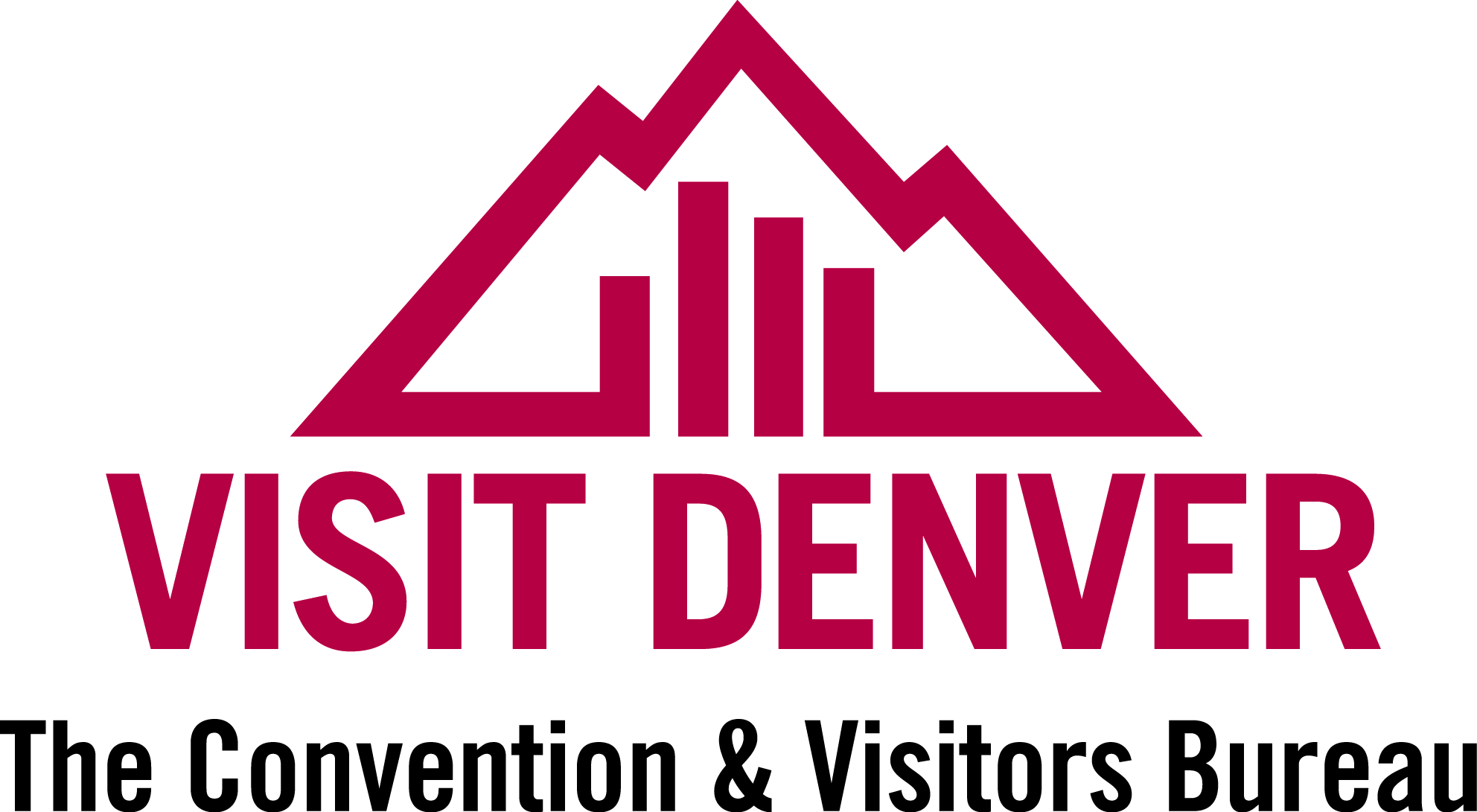  CRM Instructions
Updating Images and Videohttp://extranet.denver.simpleviewcrm.com Viewing Your Member RecordDepending on your access levels, there are various items that can be viewed under your Member Record:Web – Images and VideoListing Images To attach an image to your listing(s), click on the Web tab, and then the Media tab. If you have any images already uploaded you will see them there. To add new images: Click on the “New Logo/Image” button on the right hand side of the screen 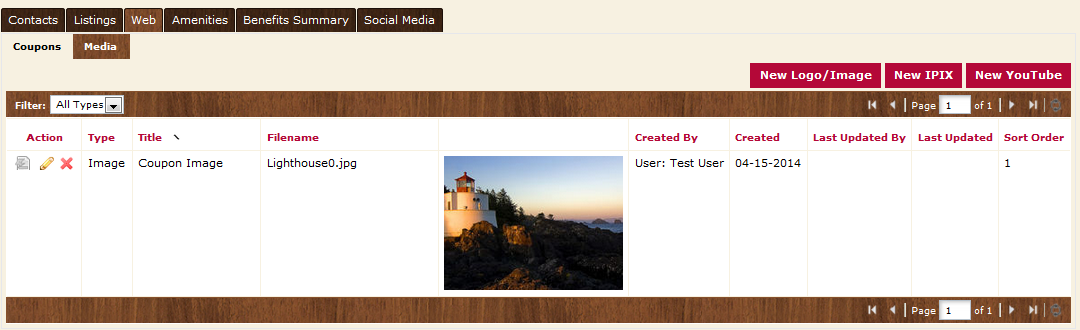 For your main thumbnail, choose “logo” for type; for photo gallery images choose “image” for type Enter the Title of the photo you are uploading Browse to find the file on your computerClick the box to the left of the listings you would like the image to appear on (Publication Guide listings do not apply) Click save to save your image to your account To add a new YouTube video: Click on the “New YouTube” button on the right hand side of the screen Enter the Title of the video you are uploading Enter the YouTube URL for your video without the “http://”. For example: Enter only www.youtube.com/watch?v=UY435zgRxHoClick the box to the left of the listings you would like the image to appear on (Publication Guide listings do not apply) Click save to save your YouTube video to your account 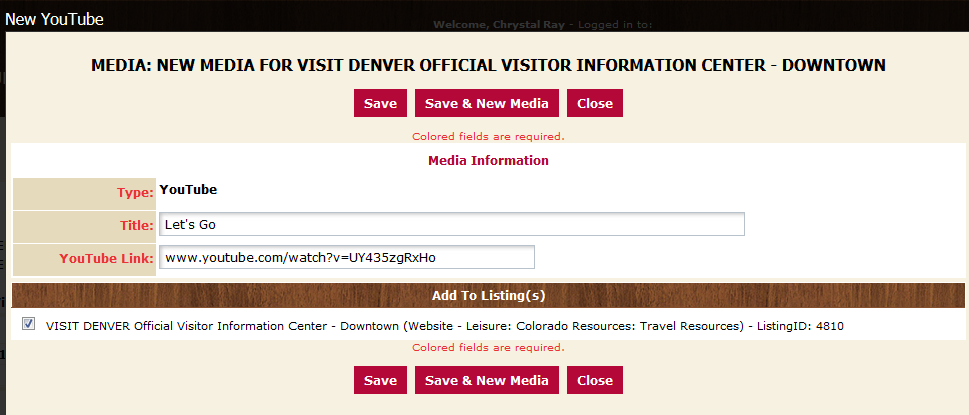 